Beleidsplan Veiligheid en Gezondheidvan de Holtbanck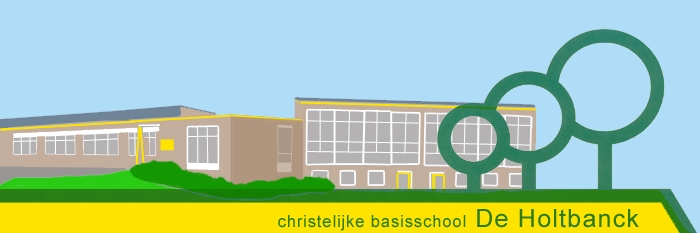 IKC De HoltbanckArnhemseweg 306991 DP RhedenAugustus 20181 InleidingVoor u ligt het beleidsplan Veiligheid en Gezondheid van de Holtbanck. 
Met behulp van dit beleidsplan wordt inzichtelijk gemaakt hoe we op onze locatie werken op het gebied van veiligheid en gezondheid, met als doel de kinderen en medewerkers een zo veilig en gezond mogelijke werk-, speel- en leefomgeving te bieden waarbij kinderen beschermd worden tegen risico’s met ernstige gevolgen en leren omgaan met kleine risico’s. Dit beleidsplan is geldig vanaf 1 januari 2018 en zal jaarlijks worden herzien. Om tot dit beleidsplan te komen zijn aan de hand van diverse thema’s gesprekken gevoerd met medewerkers. Centraal stond hierin of de huidige manier van werken leidt tot een zo veilig en gezond mogelijke werk-, speel- en leefomgeving. Indien noodzakelijk zijn er maatregelen opgesteld voor verbetering. Wij werken samen met de GGD en brandweer en volgen nauwgezet hun regelgeving op om te voldoen aan de door hen opgestelde kwaliteitseisen.Henk van de Kaa is eindverantwoordelijk voor het beleidsplan Veiligheid en Gezondheid.Een beleid komt in de praktijk echter pas goed tot zijn recht als alle medewerkers zich betrokken voelen en het beleid uitdragen. Daarom staat er tijdens elk teamoverleg een thema, of een onderdeel van een thema, over veiligheid of gezondheid op de agenda. Op deze manier blijven we continu in gesprek over het beleid, blijven we scherp op onze werkwijzen en kunnen we monitoren of genomen maatregelen wel of niet effectief zijn. Medewerkers hebben meldplicht wanneer ze risicovolle situaties signaleren of er zich incidenten of ongelukken voordoen. We zullen dan direct controleren of het beleid al dan niet moet worden aangescherpt.2 Missie, visie en doelOnze missieDe Holtbanck  biedt basisonderwijs voor kinderen van 4 tot 12 jaar. Wij werken met kinderen in een veilige en gezonde school. Dit doen we door: kinderen af te schermen van grote risico’skinderen te leren omgaan met kleinere risico’skinderen uit te dagen en te prikkelen in hun ontwikkelingOnze visieAls school willen wij een veilige en geborgen omgeving bieden waarin het kind zich geaccepteerd voelt en ruimte krijgt om zich verder te ontwikkelen op sociaal-emotioneel, cognitief, creatief en cultureel gebied. Op deze terreinen willen wij het individuele kind stimuleren en uitdagen. In dit streven gaan we uit van het unieke van elk kind en proberen we aan de individuele verschillen tegemoet te komen in benadering en werkwijze. Kinderen zijn niet gelijk, maar wel gelijkwaardig.De school beschikt over een hecht team van ervaren en enthousiaste leerkrachten die zich vanuit een gemeenschappelijke visie inzetten voor onderwijs op maat.Ieder kind is uniek! Het heeft zijn eigen persoonlijkheid en eigen mogelijkheden. Aan ons de taak elk kind optimale ontplooiingskansen te bieden. Dat betekent voor ons, dat het onderwijs moet aansluiten bij het kind en niet andersom. Het streven naar een persoonlijke en ononderbroken ontwikkeling doet recht aan het kind.Het 'gemiddelde' kind bestaat niet. Wij gaan uit van het beginsel dat ieder kind in principe alle leerstof krijgt aangeboden. Bij de verlengde instructie en de verwerking van de leerstof haken wij aan bij de individuele verschillen. Persoonlijke begeleiding staat hierbij centraal. Het is juist deze combinatie die ervoor zorgt dat de school haar bijdrage kan en wil leveren aan de hoge kwaliteit van het onderwijs, waarbinnen de veelzijdige ontwikkeling van ieder kind tot zijn recht komt.Doel m.b.t. veiligheid en gezondheidWij hebben een beleid ten aanzien van Veiligheid en Gezondheid opgesteld waar alle medewerkers zich verantwoordelijk voor voelen. Dit alles met als doel, een veilige en gezonde omgeving te creëren waar kinderen onbezorgd kunnen spelen en leren en zich optimaal kunnen ontwikkelen.De belangrijkste aandachtspunten binnen het beleid zijn:Het bewustzijn van mogelijke risico’s;Het voeren van een goed beleid op grote risico’s;Het gesprek hierover aangaan met elkaar en mogelijk met externe betrokkenenVan alle medewerkers wordt verwacht dat zij alert en accuraat zijn. Ze moeten mogelijke risico’s herkennen en per situatie goed kunnen inschatten wat er van ze gevraagd wordt om de veiligheid en gezondheid van de kinderen te kunnen waarborgen. Naast het beleidsplan Veiligheid en Gezondheid heeft De Holtbanck een aantal protocollen die hierbij ondersteunen. Alle medewerkers moeten zich hiervan op de hoogte stellen.Het blijft niet bij kennis alleen; wij vinden leren van en met elkaar in de praktijk minstens zo belangrijk. Daarom verlangen we openheid en eerlijkheid van onze medewerkers wanneer ze risicovolle situaties signaleren of er zich incidenten, of ongelukken hebben voorgedaan. We zullen hier met elkaar van moeten leren en onderzoeken of het beleid moet worden aangescherpt en hoe we ons eigen handelenkunnen aanpassen om onveilige situaties in het vervolg te voorkomen. Er vinden elk jaar vergaderingen plaats waarin een onderdeel uit het veiligheid-en gezondheidsbeleid wordt besproken, geïmplementeerd, geëvalueerd en of geactualiseerd. Het is de taak van Henk van de Kaa om te zorgen voor dit proces, deze onderwerpen te agenderen en nieuwe medewerkers van het beleid op de hoogte te brengen. De beleidsplannen  komen binnenkort op share-point van office 365. 3 Grote risico'sIn dit hoofdstuk beschrijven we de belangrijkste grote risico’s die op onze school kunnen leiden tot ernstige ongevallen, incidenten of gezondheidsproblemen. We hebben de risico’s onderverdeeld in drie categorieën; fysieke veiligheid, sociale veiligheid en gezondheid. Per categorie hebben we de belangrijkste risico’s benoemd met de daarbij behorende maatregelen die zijn of worden genomen om het risico tot het minimum te beperken. Voor de overige risico’s waarvoor we maatregelen nemen verwijzen we naar de complete risico-inventarisatie. Deze is uitgevoerd en aangepast in september 2017. Deze ligt op school ter inzage.Fysieke veiligheidTen aanzien van fysieke veiligheid hebben we de volgende risico’s gedefinieerd als grote risico’s:Vallen van hoogte. Genomen maatregelen zijn: juiste valdemping onder de speeltoestellen, in      kleutergymlokaal alleen in klimrek als er matten onder liggen. Vergiftiging. Genomen maatregelen zijn: schoonmaakmiddelen en medicijnen worden buiten bereik      van kinderen bewaard. Echte schoonmaakwerkzaamheden worden gedaan wanneer de kinderen      niet aanwezig zijn op de groep. Er is een gifwijzer aanwezig die hangt op een duidelijk zichtbare      plaats in de kast. Verbranding. Genomen maatregelen zijn: thee en koffie wordt op veilige afstand van de kinderen      gedronken. Sociale veiligheidTen aanzien van sociale veiligheid hebben we de volgende risico’s gedefinieerd als grote risico’s:Grensoverschrijdend gedrag. Genomen maatregelen zijn: om te borgen dat er geen ongepaste,      indiscrete handelingen of opmerkingen plaats kunnen vinden is een leerkracht nooit      alleen in een afgesloten ruimte met één kind.      Wij leren de kinderen voor zichzelf op te komen. Als het ‘nee’ of ‘stop ‘zegt, bedoelt      het dat ook. De ander moet leren daarna te luisteren en te handelen. Dit is een leerproces. Dit      betekent dat de begeleider in de gaten houdt of dit lukt en anders –wanneer het zich voordoet-       begeleidt door erbij te staan. Als het verder gaat dan plagen en vormen van pesten aanneemt, moet      het kind weten direct naar de leiding te kunnen gaan. In deze gevallen is er geen sprake van klikken.       Onze waarden en normen dragen we over en leren we de kinderen. Zo zijn vechten, inclusief knijpen,      spugen, slaan, ten enenmale uit den boze net als vloeken en schelden.      Het is de kunst om in de gaten te houden wat spel en wat echt is. Er wordt elk jaar een enquête      afgenomen of de kinderen (groepen 5 t/m 8) zich veilig voelen op school. Voor de jongste kinderen      gaat dit in de vorm van een gesprek. Opvallende zaken die uit dit onderzoek naar voren komen      worden besproken met het team en indien nodig neemt de leerkracht contact op met de ouders.       over grensoverschrijdend gedrag is te lezen in hoofdstuk 6. Kindermishandeling. Genomen maatregelen zijn: we werken met de meldcode kindermishandeling      en protocol kindermishandeling. We werken met groepen met vaste leerkrachten, deze zullen      er alles aan doen om vertrouwen te scheppen onder andere door actief te luisteren, te observeren      en te letten op non-verbaal gedrag. Vermissing. Genomen maatregelen zijn: kinderen mogen alleen door iemand anders opgehaald      worden dan de ouders wanneer dit schriftelijk of telefonisch is meegedeeld aan de school en / of      leerkracht. Wanneer kinderen niet aanwezig zijn op school en ouders het kind niet hebben      ziek gemeld, wordt er telefonisch contact opgenomen met de ouders. Gezondheid Ten aanzien van gezondheid hebben we de volgende risico’s gedefinieerd als grote risico’s:Voedselvergiftiging of voedselinfectieInfectie via water (legionella)HuidinfectieLuchtweginfectieKinderziekten die gevaarlijk zijn voor zwangere vrouwen en baby’sVerspreiden van  en besmetting met deze gezondheidsrisico’s voorkomen we op de volgende manieren:Verspreiding via de lucht. Genomen maatregelen:       Het aanleren van de hoest- nies discipline (achter de hand niezen of hoesten).  De ruimten worden       altijd goed geventileerdVerspreiding via de handen. Genomen maatregelen:       Wij wassen na het buitenspelen, voor het eten en na een WC bezoek onze handen en drogen deze       af met papieren handdoekjes. Dit leren wij de kinderen.Via voedsel en water:        De waterkraan buiten wordt elke jaar gecontroleerd op legionellaVia oppervlakte (speelgoed)        De schoonmaakploeg maakt de gebruikte lokalen na schooltijd schoon        De Wc’s  worden dagelijks schoongemaakt door een het schoonmaakbedrijf.          Speelgoed wordt eens per jaar grondig schoongemaaktOmgaan met kinderziekten        Kinderziekten zijn niet te voorkomen. Wel attenderen we ouders op kinderziekten die gevaarlijk        zijn voor zwangere vrouwen en baby’s door middel van het sturen van een mail en het ophangen op        het prikbord van informatie over de ziekte die heerst. Bij twijfel nemen wij eerst contact op met de        GGD.4 Kleine risico'sOnze missie is onze kinderen een zo veilig en gezond mogelijke opvang te bieden.Hierbij proberen we ongelukken te voorkomen, maar realiseren ons dat we met over-bescherming kinderen ook geen goed doen. Daarom beschermen we de kinderen tegen grote risico’s en aanvaarden we risico’s die slechts kleine gevolgen voor kinderen kunnen hebben. We leren de kinderen hoe ze moeten omgaan met kleine risico’s. Dit heeft een positieve invloed op de fysieke en mentale gezondheid van kinderen en op het ontwikkelen van motorische en sociale vaardigheden. Het zelfvertrouwen en doorzettingsvermogen worden vergroot en kinderen kunnen beter conflicten oplossen en emoties herkennen van speelmaatjes. Ons uitgangspunt is, net als op school: wat een kind niet kan, doet het niet! Een kind dat nog niet toe is aan het klimrek, blijft op de grond staan en verkent vandaar af langzaam de mogelijkheden door stapje voor stapje uit te proberen en te kijken naar anderen. Zo is het onverstandig om een kind op het speeltoestel te zetten. Als we dat wel doen, weten we niet of het kind eraf kan en/of het er angstig van wordt.Vanuit onze visie mogen kinderen met ´echt´ gereedschap werken. Bedenk: een kind dat zich op de vingers slaat, doet dat met zijn/haar kracht en niet met die van een volwassene.Natuurlijk kunnen we ongelukken niet voorkomen; proefondervindelijk zijn we ervan overtuigd dat door onze visie niet meer ongelukken plaatsvinden dan elders. Ook wij hechten uiteraard aan veiligheid. In de praktijk betekent ‘veiligheid en gezondheid´ dat er ook duidelijke afspraken moeten zijn. Met kinderen in de basisschoolleeftijd kun je heel goed afspraken maken om kleine risico’s te voorkomen. Zo leren we ze bijvoorbeeld handen te wassen voor het eten en na een WC bezoek. We halen scherpe punten aan boomstronken weg, stokken mogen alleen gebruikt worden om te bouwen en nooit om mee te vechten en de paardentuigjes mogen alleen gebruikt worden waarvoor ze bedoeld zijn en na instructie én is er altijd leiding buiten als er kinderen buiten zijn.De exacte afspraken die gemaakt zijn met kinderen zijn terug te vinden in de risico- inventarisatie in de bijlage 3 Wat we belangrijk vinden naast het afnemen van de risico-inventarisatie is om regelmatig te evalueren met het team: Wat kan kinderen overkomen?Hoeveel en welke ongevallen er met de kinderen zijn geweest?Wat we hieraan doen of hebben gedaan?Wat hebben de acties van ons opgeleverd?Deze gegevens bespreken we jaarlijks, of eerder indien nodig, met de oudercommissie. 5 Risico-inventarisatieIn september 2017 hebben we de risico-inventarisatie veiligheid en gezondheid uitgevoerd. Aan de hand van deze inventarisatie hebben we de risico’s op onze locatie in kaart gebracht. De grote risico’s zijn reeds beschreven in hoofdstuk 3. De complete risico-inventarisatie ligt op school ter inzage.Momenteel zijn we ons aan het oriënteren op welke wijze we de risico’s in kaart kunnen brengen. Een van de mogelijkheden is de QuickScans in de nieuwe Risicomonitor. Vanaf september 2019 willen we hiermee starten.6 Thema’s uitgelicht6.1 Grensoverschrijdend gedragGrensoverschrijdend gedrag door volwassenen of door kinderen kan een enorme impact hebben op het welbevinden van een kind. Op onze locatie heeft dit thema dan ook onze bijzondere aandacht. De volgende maatregelen hebben we genomen om grensoverschrijdend gedrag met elkaar te voorkomen en wat te doen als we merken dat het toch gebeurt:Tijdens teamoverleg wordt regelmatig over het onderwerp gesproken om zo een open cultuur te creëren waarbij medewerkers elkaar durven aan te spreken.De Meldcode Huishoudelijk geweld en Kindermishandeling wordt nageleefdIn het pedagogisch beleidsplan hebben we opgenomen hoe we kinderen leren met elkaar om te gaan waarbij respect is voor normen en waarden.We leren de kinderen dat het belangrijk is dat ze het direct aangeven als zij bepaald gedrag ervaren dat niet wenselijk is Mochten kinderen vaker grensoverschrijdend gedrag vertonen, dan informeert de medewerker bij de groepsleerkracht of de intern begeleider van de basisschool of ze dit gedrag herkennen en hoe ermee om te gaan. Wel altijd in overleg met de oudersDe volgende maatregelen worden genomen om grensoverschrijdend gedrag te voorkomen:Alle medewerkers hebben een Verklaring Omtrent Gedrag. Op dit moment werkt er een aantal vrijwilligers,  of stagiaires op school. Ook zij dienen over een geldige VOG te beschikken. Ook worden zij, voordat zij daadwerkelijk aan het werk gaan met de kinderen, van tevoren uitgenodigd bij Henk van de Kaa om de beleidsplannen op het gebied van veiligheid en gezondheid die belangrijk zijn door te lezen. We werken transparant; open deuren/ruimtes waardoor er altijd toezicht isWe gebruiken hetzelfde veiligheidsprotocol en de regels die de BSO ook gebruikt. Deze staan de website van de school. In dit plan staan duidelijke afspraken hoe er gehandeld moet worden als een kind een ander kind mishandelt. Het beleidsplan time-out, schorsen en verwijderen is ter inzage bij de directie van de BSO/school7 EHBO regelingOp onze school doen wij er alles aan om te voorkomen dat een kind letsel oploopt als gevolg van een ongeluk(je). Toch is dit helaas niet geheel te voorkomen. Daarnaast kunnen zich andere calamiteiten voordoen, waardoor EHBO noodzakelijk is. Daarom hebben heeft een viertal leerkrachten een BHV diploma en wordt zeker één keer per jaar het ontruimingsplan geoefend.8 Beleidscyclus Onze beleidscyclus starten we met een uitgebreide risico-inventarisatie. Tijdens een teamoverleg bepalen we dat een QuickScan wordt uitgevoerd en gedurende welke periode hieraan gewerkt wordt. Zo is het hele team betrokken bij de inventarisatie. Op basis van de uitkomsten van de risico-inventarisatie stellen we een jaarplan met bijbehorende actieplannen op. Veiligheid en gezondheid wordt een agendapunt in een aantal teamvergaderingen, zodat wanneer er ontwikkelingen zijn dit direct met elkaar kan worden besproken en de voortgang van de plannen regelmatig wordt geëvalueerd. Er wordt van leerkrachten verwacht dat zij meedenken in de acties om de risico’s te verminderen. Op basis van de evaluaties zal het beleidsplan Veiligheid en Gezondheid worden bijgesteld.8.1 Plan van aanpak De risico-inventarisatie geeft inzicht in de huidige stand van zaken ten aanzien van veiligheid en gezondheid. Naar aanleiding van deze inventarisatie is een aantal actiepunten op de agenda gezet met als doel de kwaliteit van de opvang te verbeteren. Het belangrijkste actiepunt was (september 2017);De schoonmaakster is er nogmaals op aangesproken dat zij niet schoon mag maken als er nog kinderen in aanwezig zijn.EHBO- kist is up-to-date gemaakt8.2 Welke maatregelen worden genomen?Zoals gezegd gaan we in september 2018 de risico’s opnieuw in kaart brengen aan de hand van de QuickScan in de nieuwe Risicomonitor. N.a.v. de uitkomsten zullen we nieuwe maatregelen gaan treffen en/of werkafspraken bijstellen of aanscherpen en de belangrijkste actiepunten opnemen in ons beleidsplan  Veiligheid en Gezondheid. 8.3 Hoe worden maatregelen geëvalueerd? Om te bepalen of de genomen acties en maatregelen ertoe hebben geleid dat er een veiligere en gezondere opvang kan worden geboden, evalueren we elke maand de genomen maatregelen en/of ondernomen acties tijdens ons teamoverleg. Indien een maatregel of actie een positief effect heeft gehad, wordt het veiligheids- en gezondheidsbeleid hierop aangepast.Mocht een positief effect uitblijven dan zullen we samen met het team verder zoeken naar een passende oplossing.9 Communicatie en afstemming intern en extern Intern (leerkrachten, invallers, vrijwilligers en stagiaires)We vinden het belangrijk dat medewerkers zich betrokken voelen bij het veiligheids- engezondheidsbeleid. Wanneer het beleidsplan voor Veiligheid en Gezondheid wordt opgesteld of bijgesteld, spelen zij dan ook allen een actieve rol hierin. De werkafspraken en instructies met betrekking tot veiligheid en gezondheid zijn voor iedereen terug te vinden in de map in de directiekamer.Wanneer een nieuwe medewerker op de locatie komt werken, zorgen we voor een uitgebreide introductie in het veiligheids- en gezondheidsbeleid. Deze personen krijgen de beleidsplannen. Hierin staan ook alle werkafspraken en instructies opgenomen met betrekking tot veiligheid en gezondheid, zodat deze persoon in staat is tot het nemen van maatregelen wanneer dit aan de orde is. Dit geldt ook voor de stagiairs en vrijwilligers. De koppeling tussen theorie en praktijk wordt ook gemaakt tijdens teamoverleggen.Veiligheid en Gezondheid is een agendapunt. Medewerkers kunnen zelf punten op de agenda zetten m.b.t. dit onderwerp bijvoorbeeld n.a.v. gebeurtenissen en/of vanuit het management kunnen onderwerpen aangedragen worden die weer opgefrist moeten worden. Zo wordt het mogelijk om actuele zaken met elkaar te bespreken en evt. direct bij te stellen als daar aanleiding voor is. Hierdoor raken medewerkers gewend om met elkaar te overleggen en af te stemmen en elkaar feedback te geven.Zo houden we het beleidsplan Veiligheid en Gezondheid levend.Extern (ouders)Via de maandelijkse nieuwbrief, het Splintertje, berichten we ouders over onze activiteiten ten aanzien van veiligheid en gezondheid. Ook de MR van de Holtbanck houdt de ouders op de hoogte van actuele ontwikkelingen. 10 Ondersteuning en melding van klachtenOndanks dat alles goed gaat, kan het altijd gebeuren dat ouders of medewerkers een klacht hebben over de wijze waarop aan veiligheid en gezondheid wordt gewerkt. Op de Holtbanck wordt veel waarde gehecht aan het zoveel mogelijk intern oplossen van klachten. We willen graag in contact komen en blijven met ouders of medewerkers die een klacht hebben. We willen zoveel mogelijk samen naar een oplossing zoeken. Soms is het van belang om een klacht extern neer te kunnen leggen. Ouders beslissen zelf of ze hun klacht intern of extern neerleggen.De Holtbanck heeft een klachtenreglement en is aangesloten bij de Geschillencommissie. Dit reglement voldoet aan de Wet Klachtenrecht.Bijlage 1 HuisregelsWij leren de kinderen om te gaan met de kleine risico’s en de gevolgen hiervan. De afspraken die wij hiervoor gemaakt hebben staan hieronder beschreven. Deze afspraken brengen wij over aan de kinderen gedurende de dag en worden regelmatig herhaald. -	Wij praten rustig op de groep-	Rustig binnenkomen, entree is geen speelplek-	Deur is geen speelgoed en wordt niet gebruikt om een ander buiten te sluiten.-	Gooien mag alleen met een bal in het speellokaal, in de school houd je de bal vast! Ook met andere      voorwerpen wordt er niet gegooid.-	Geen losse voorwerpen op de grond laten liggen-	Goede afspraken over rennen en “wildere” spelen-	Iedereen zorgt ervoor dat het materiaal dat gebruikt wordt weer wordt opgeruimd. -	Kinderen mogen  in bepaalde ruimtes (keuken, kantoor, berging) niet alleen komen-	Leer de kinderen hoe zij hun handen moeten wassen na bijv. toiletbezoek, buitenspelen, voor het      eten-	Leer de kinderen wat een goede hoesthygiëne is (tijdens hoesten of niezen het hoofd wegdraaien of      buigen, in hun ellenboog niezen of hand voor de mond houden)-	Let erop dat kinderen met snottebellen hun neus snuiten. Gebruik voor de kinderen telkens een      schone zakdoek. Er staat op iedere groep een doos met tissues binnen handbereik-	Je vraagt als je iets uit de kast wilt waar je niet bij kunt-	Niet spelen met vuur-	Eten doen we rustig aan tafel-	Kinderen leren hoe te spelen met touw/paardentuig Niet klimmen op omheining;-	Hek sluiten-	Kinderen mogen zonder toestemming niet van het terrein afBijlage 2 Gedragsregels en afsprakenDe Holtbanck schept een klimaat waarin iedereen kinderen, ouders en medewerkers zich veilig voelen.Er zijn gedragsregels en afspraken van zowel de school als de BSO. Zij hangen in alle lokalen. 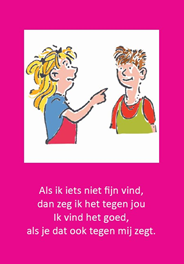 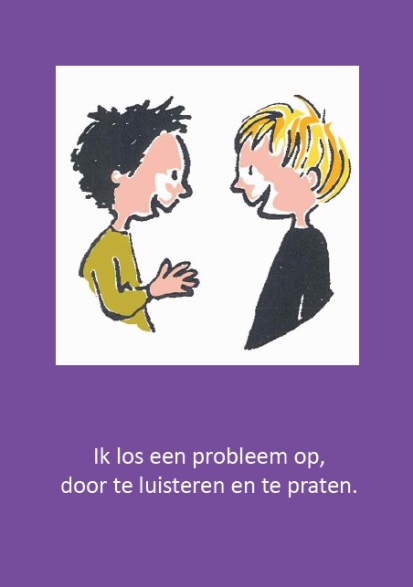 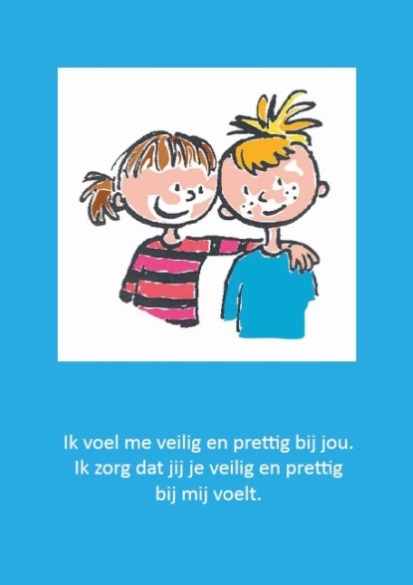 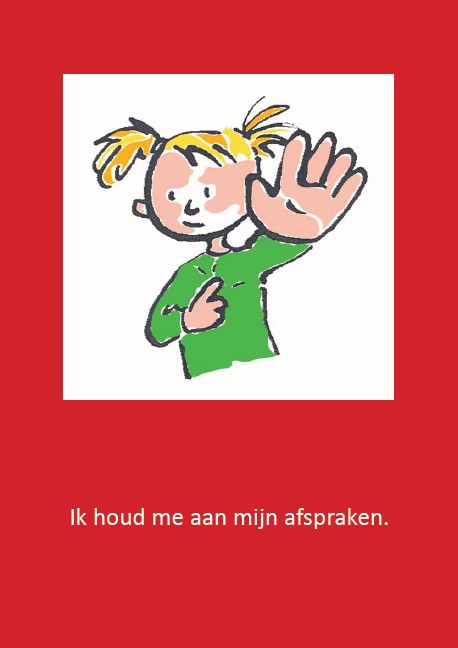 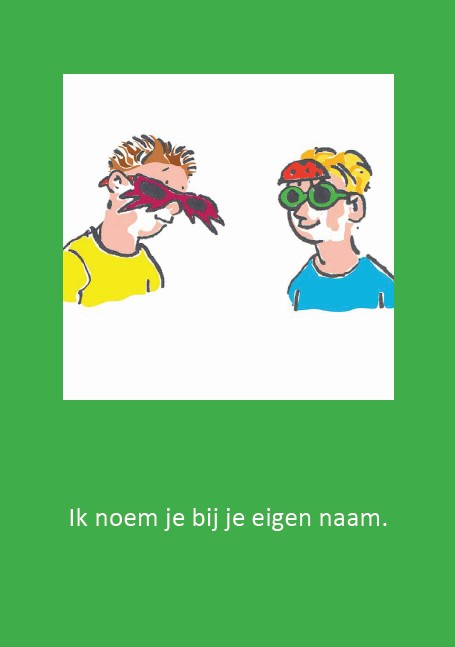 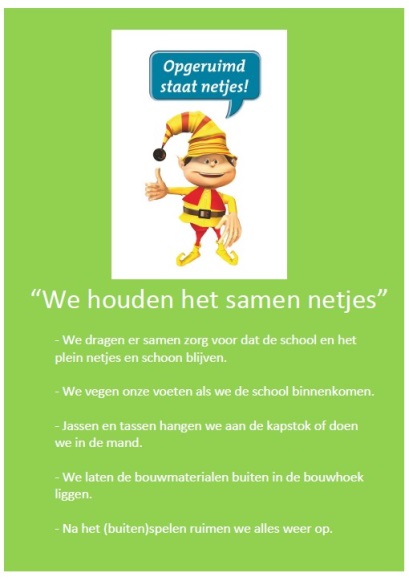 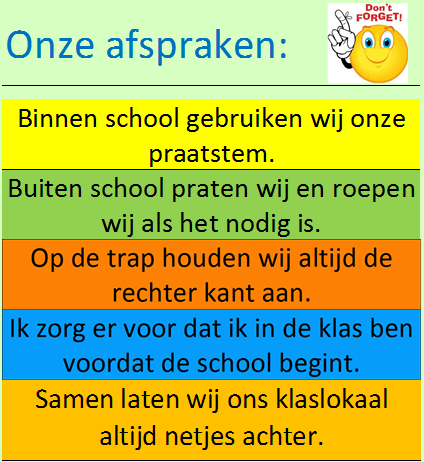 Algemene gedragsregelsIedereen wordt geaccepteerd zoals hij/zij is; alle mensen zijn verschillend en dat is prima Iedereen gaat respectvol met elkaar om. Er worden geen racistische opmerkingen gemaakt,       gediscrimineerd, geroddeld of gescholden. Ook wordt niemand uitgelachen, vernederd of      buitengeslotenEr wordt geen lichamelijk of verbaal geweld gebruikt. Ook wordt er niet gedreigd met lichamelijk      geweldIedereen die gedrag vertoont dat als onacceptabel wordt ervaren wordt hierop aangesproken. In het      geval van (dreigementen van) lichamelijk of verbaal geweld door ouders of medewerkers is de      directie bevoegd corrigerende maatregelen te nemen of om de toegang tot het kinderdagverblijf te      ontzeggenIedereen houdt zich aan gemaakte afsprakenIedereen is zuinig op het materiaal en de omgeving van Boeiend en op de bezittingen van een anderIedereen zorgt voor rust binnen het kinderdagverblijfDe medewerker is consistent en betrouwbaar in zijn of haar gedragDe medewerker wijst plagen en pesten ten alle tijde afDe medewerker luistert naar het kind en neemt het kind serieusDe medewerker benadert het kind positiefDe medewerker spreekt niet over het gedrag, huiselijke omstandigheden of andere privacygevoelige      zaken van een kind in het bijzijn van niet direct betrokken personen.De organisatie probeert in alle gevallen zorgvuldig te handelen en de belangen van ouders en      kinderen te behartigenDe ouders/ verzorgers worden schriftelijk geïnformeerd over calamiteitenDe ouders/ verzorgers hebben inzagerecht in alle gegevens die over het kind worden opgeslagenDe medewerker gebruikt geen seksueel getint taalgebruik en maakt geen seksueel getinte grappen of      opmerkingenPrivacy beleidFoto's, die op of rond het kindercentrum worden gemaakt, worden alleen bewaard, bewerkt of      verspreid met toestemming van de ouders of verzorgers van de kinderen; Foto's van kinderen worden alleen gepubliceerd met schriftelijke toestemming van ouders Gegevens worden bewaard in afgesloten kast Bijlage 3 Preventieve maatregelen/huisregels op het gebeid van veiligheidAlgemeen -	Wanneer de ouder/verzorger aanwezig is, ligt de verantwoordelijkheid voor het kind bij de ouder-	Altijd de deur (zachtjes) dicht doen -	De vluchtdeuren worden vrijgehouden-	Alleen eigen kinderen door de deur/ het hek laten gaan (en hekje hierna sluiten-	Elektrische apparaten staan voor kinderen op onbereikbare hoogten en snoeren zijn buiten bereik      van kinderen-	De stopcontacten zijn kind-veilig, of hebben afschermkapjes;-	De EHBO-doos wordt jaarlijks gecontroleerd op de inhoud. Wanneer er iets gebruikt is, wordt dit      z.s.m. weer aangevuld. De EHBO-doos wordt in de keuken op een duidelijke plek bewaard-	Medicijnen worden bewaard buiten bereik van kinderen (indien nodig in de koelkast)-	Wanneer er geknoeid wordt met water (bijv. in de keuken of bij de toiletten) wordt dit zo snel      mogelijk opgeruimd om uitglijden te voorkomen. Ook wanneer de vloer nat is geworden bij vies      weer, wordt deze zo snel mogelijk weer droog gemaakt om uitglijden te voorkomen -	Losse matten of vloerkleden hebben een slipvaste ondergrond om verschuiven te voorkomen -	Iedereen zorgt ervoor dat het materiaal dat gebruikt wordt weer wordt opgeruimd-	Controleer de ruimtes op kleine voorwerpen en ruim deze op-	In het gebouw wordt niet gerend, als een kind rent maak duidelijk dat dit niet magLeefruimte -	Er worden materialen gebruikt die aansluiten bij de ontwikkeling van de kinderen -	De leerkrachten controleren zelf regelmatig het speelgoed / de materialen. Speelgoed / materialen      Die niet veilig zijn (stuk, beschadigd, afbladderende verf, losse stiksels of touwtjes bij stoffen      speelgoed) wordt gerepareerd of weggegooid. Bij aanschaf van nieuw speelgoed wordt goed       gekeken of speelgoed veilig is-	Kinderen ruimen in principe zelf het speelgoed op waar ze niet meer mee spelen, voordat ze aan een      ander spel beginnen, of naar huis gaan-	Kinderen mogen niet rennen in de groepsruimten -	Laat de kinderen rustig zitten tijdens het eten, om verslikken te voorkomen-	Binnen mag er niet gegooid worden met voorwerpen (bal e.d.)-	Kopjes met hete dranken worden buiten bereik van de kinderen midden op tafel geplaatst. Er      worden geen kinderen op schoot genomen wanneer koffie of thee wordt gedronken-	In bepaalde ruimtes (keuken, kantoor, berging) mogen kinderen niet alleen komen-	Messen zo opbergen dat jonge kinderen er niet bij kunnen. Afspraak: leren hoe je moet snijden, leren      hoe je mes vasthoudt en alleen gebruiken waarvoor ze zijn bedoeld-	Schoonmaakmiddelen worden buiten bereik van kinderen bewaard -	Echte schoonmaakwerkzaamheden worden gedaan wanneer de kinderen niet aanwezig zijn op de      groep-	Vaste speelplekken creëren waar je niet door heen hoeft te lopen.-	Eén keer per maand speelgoed controleren en weggooien wat er kapot is -	Als er gemorst wordt, dit direct opruimen Keuken -	Kinderen mogen niet in de keuken komen (tenzij onder begeleiding van leerkrachten.-	Apparaten die heel heet worden (waterkoker, koffiezetapparaat) staan buiten bereik van de kinderen -	De warmwaterkraan is buiten bereik van de kinderen. Laat na gebruik van heet water altijd de kraan      even doorstromen met koud water-	Schoonmaakmiddelen, andere giftige stoffen en plastic zakken worden buiten bereik van kinderen      bewaard-	Op de locatie is de Gifwijzer aanwezig. Deze hangt op een duidelijk zichtbare plaats. In de Gifwijzer is      te lezen welke stappen moeten worden genomen bij (mogelijke) vergiftiging. In geval van vergiftiging      wordt echter altijd 112 gebeld met de vraag om advies. -	Lucifers/aansteker altijd opbergen in de laden -	Vaatwasser goed sluiten. -	Plastic zakken opbergen in een kast waar kinderen niet bij kunnen Buitenterrein -	Houd altijd toezicht als de kinderen buitenspelen (bij kleine kinderen van dichtbij, bij grotere      kinderen evt. verder weg) -	Het zand in de zandbak wordt jaarlijks ververst -	Er is een goede omheining rondom de speelplaats-	Wanneer er speelmateriaal uit de buitenberging wordt gehaald, gebeurt dit altijd door of onder      toezicht van een pedagogisch medewerker. Laat geen kinderen toe in de buitenberging. Na gebruik      wordt de deur van de berging altijd op slot gedaan (sleutel wordt buiten bereik van de kinderen  be-      waard).-	Speelmateriaal zoals fietsjes e.d. worden gebruikt op het bestrate gedeelte van het buitenterrein. De      pedagogisch medewerkers letten er op dat er niet gefietst wordt onder of in de buurt van de      speeltoestellen (i.v.m. vallen op fietsje). Als er los speelmateriaal onder de speeltoestellen ligt, wordt      dit zo snel mogelijk opgeruimd-	Bij gebruik van een zwembadje op het buitenterrein wordt permanent toezicht gehouden door een      pedagogisch medewerker. Er worden hierover afspraken gemaakt wie wanneer oplet-	Geef het goede voorbeeld m.b.t. verkeersregels bijv. bij het oversteken -	Er zijn geen giftige of stekelige planten of begroeiing rondom of op het speelterrein -	Voordat de kinderen buiten gaan spelen, controleert de pedagogisch medewerker of er geen      zwerfvuil op het terrein (of in de zandbak) ligt. -	Er worden duidelijke afspraken gemaakt welke delen van het terrein bedoeld zijn voor drukkere      spelen zoals fietsen, voetballen en welke bedoeld zijn voor rustiger activiteiten. Dit om botsingen te      voorkomen. -	De deur naar de speelplaats altijd eerst vastzetten voordat de kinderen naar buiten gaan. -	Op de glijbaan mag alleen zittend gegleden worden, met het gezicht naar voren. -	Bij sneeuw/ijs of regenplassen speelplaats vegen of pekel strooien Bergruimte -	In de schuur wordt al het buitenspeelgoed opgeborgen. -	Kinderen mogen niet alleen in de schuurtjes komen. De deur van de schuurtjes zit op slotIs iets kapot melden bij onderhoudsmedewerker en/of  locatieleider. Bijlage 4 Preventieve maatregelen op het gebied van gezondheidMaatregelen m.b.t. de overdracht van ziektekiemen Protocol handhygiëne Was je handen: -	voor het aanraken en bereiden van voedsel -	voor het eten of helpen bij het eten -	voor wondverzorging-	voor het aanbrengen van zalf of crème -	na hoesten, niezen en snuiten-	na toiletgebruik -	na het verschonen van een kind -	na contact met speeksel, snot, braaksel, ontlasting, wondvocht of bloed -	na contact met vuile was of afval -	na schoonmaakwerkzaamheden Handen wassen doe je als volgt:-	gebruik stromend water; -	gebruik vloeibare zeep; -	verdeel de zeep goed over de gehele handen; -	spoel de handen hierna goed schoon met water; -	droog de handen af aan een schone droge handdoek of aan een papieren handdoekje; -	toilethygiëne; -	Leer de kinderen wat een goede toilethygiëne is (handen wassen met water en zeep na      toiletbezoek); -	De kinderen wordt aangeleerd dat zij hun handen moeten wassen na de bovenstaande activiteiten; -	Houd in de gaten of kinderen hun handen wassen met zeep na toiletbezoek. Je kunt hier niet continu      op letten, maar als je ziet dat een kind zijn handen niet wast, kun je hem er aan herinneren; -	Zorg voor kort geknipte nagels; -	Draag zo min mogelijk sieraden; Protocol hygiëne bij verkoudheid -	Hanteer zelf een goede hoesthygiëne (tijdens hoesten of niezen het hoofd wegdraaien of buigen en      in de kom van de ellenboog)-	Leer de kinderen wat een goede hoesthygiëne is (tijdens hoesten of niezen het hoofd wegdraaien of      buigen, in hun ellenboog niezen of hand voor de mond houden). Als blijkt dat de handen na hoesten          of niezen zichtbaar vuil zijn, moeten zij hun handen wassen -	Let erop dat kinderen met snottebellen hun neus snuiten. Gebruik voor de kinderen telkens een      schone zakdoek. Er staat op iedere groep een doos met tissues binnen handbereik, zodat kinderen      ook zelf een tissue kunnen pakken om hun neus te snuitenSpeelgoed -	Maak regelmatig het speelgoed schoon (volgens het schema). Maak zichtbaar verontreinigd      speelgoed direct schoon-	Stoffen speelgoed, knuffels en verkleedkleding worden op 40 graden gewassenMaatregelen m.b.t. het binnenmilieu Luchtkwaliteit -	Ventileer alle groepsruimtes -	Bij voorkeur is de temperatuur in de verblijfsruimte rond de 20 graden-	Ventileer extra tijdens bewegingsspelletjes-	Controleer regelmatig de luchtvochtigheid: deze ligt bij voorkeur tussen de 40% en 60%. Op de      groepen zijn luchtvochtigheidsmeters aanwezig; -	Binnen mag niet worden gerookt. Ook buiten wordt in aanwezigheid van de kinderen niet gerookt-	Er worden geen kaarsen gebrand, alleen met verjaardagen van de kinderen aan tafel en in bijzijn van       de pedagogisch medewerkers;-    Ook worden er geen andere oplosmiddelen (sticker-verwijderaar, wasbenzine, terpentine,      afbijtmiddelen) gebruikt waar de kinderen bij zijn. Er wordt over het algemeen alleen lijm op      waterbasis gebruikt in bijzijn van de kinderen. Verder worden er geen sterk geurende producten      gebruikt; -	Er worden binnen geen huisdieren gehouden (vanwege mogelijke allergische reacties).Schoonmaak van de ruimte Alle ruimtes worden schoongemaakt na de BSO-tijd door TN Services.Na het eten worden tafel, stoelen en grond direct schoongemaakt. Wanneer de ruimte na een “vieze activiteit” (zand, verf e.d.) vies is geworden zal dit direct hierna worden schoongemaaktGeluidsoverlast -	Luidruchtige werkzaamheden worden zo gepland dat geluidsoverlast wordt voorkomen-	Bij geluidsoverlast worden passende maatregelen genomenPlanten -	Zowel binnen als buiten staan geen planten die allergeen stuifmeel verspreiden -	Er staan geen planten met harige blaadjes -	Spoel (echte of kunst-)planten wekelijks af om te voorkomen dat ze stoffig worden -	Vervang de potgrond regelmatig om schimmelvorming te voorkomen Hitteprotocol -	Zet ramen en deuren wijd open als de temperatuur binnen oploopt boven de 25 graden. Ook wordt      een ventilator gebruikt om de ruimte af te koelen. Zet deze ventilator op een plek waar de kinderen      niet bij kunnen -	Gebruik bij warm weer zo snel mogelijk de zonwering-	Bij warm weer worden geen inspannende activiteiten gedaan, omdat het lichaam dan de warmte      niet goed kwijt kan. Probeer te voorkomen dat kinderen zelf druk gaan doen door hen te betrekken      bij rustige activiteiten -	Geef de kinderen bij hoge temperaturen extra drinken (water of limonade)-	Afkoelen kan door met water te spelen Maatregelen m.b.t. het buitenmilieu Buiten spelen -	Let erop dat kinderen voldoende aangekleed naar buiten gaan. -	Smeer (van mei tot september) bij zonnig of licht bewolkt weer de kinderen in met      zonnebrandcrème (minimaal factor 20) als ze buitenspelen. Smeer de kinderen om de 2 uur opnieuw      in.-	Beperk bij extreme hitte de duur van het buitenspelen. Pas ook de activiteiten aan, zodat grote      inspanning wordt vermeden. Beperk bij extreem koud weer de duur van het buitenspelen.-	Beperk buiten eten en drinken zoveel mogelijk (vooral zoete etenswaren). Gebruik bij buiten drinken      rietjes om te voorkomen dat een bij of wesp in de mond of keel terecht komt. Maak plakkerige      handen of gezichten direct schoon. Waterpret -	Als er een opblaasbadje wordt gebruikt, wordt het badje voor gebruik goed schoongespoeld. Het      badje wordt gevuld met schoon drinkwater. Hiervoor kan de tuinslang worden gebruikt. Het is van      groot belang dat de tuinslang eerst doorgespoeld wordt (zachtjes zonder al te veel spetteren) om de      kans op legionella zo klein mogelijk te houden. De brandslang wordt hier niet voor gebruikt, deze      wordt alleen gebruikt in geval van brand; -	Spoel het badje na gebruik schoon en berg het zwembadje weer droog op (dus eerst laten drogen      voordat het opgevouwen wordt)Zandbak -	Controleer het zand van de zandbak voor gebruik op eventueel aanwezige verontreinigen, zoals      uitwerpselen van katten. Wanneer je in het zand uitwerpselen aantreft, die er langer dan 3 weken      hebben gelegen, is het verschonen van het zand noodzakelijk. Daarnaast is het verschonen van de      zandbak nodig wanneer het zand zichtbaar vuil is. Waar mogelijk is de zandbak afgesloten met een      net -	Het zand van de zandbak wordt jaarlijks ververst;-	De kinderen moeten na het spelen in de zandbak handen wassen -	Zorg ervoor dat kinderen niet eten en drinken in de zandbakRondom het gebouw -	De vuilnisbakken binnen worden dagelijks geleegd. Afval wordt buiten in gesloten containers      opgeborgen -	Als er overlast is van vliegen of wespen, wordt er voor gekozen om de deuren en ramen wat meer      gesloten te houden, zodat deze niet binnen kunnen komen-	Als er uitwerpselen van dieren worden gevonden (vliegen, muizen, katten) wordt dit direct      opgeruimd-	Op de buitenspeelplaats worden geen voor kinderen schadelijke bestrijdingsmiddelen gebruiktBijlage 5 OntruimingsplanHet doel van dit ontruimingsplan is om een bedrijfshulpverleningsorganisatie te creëren, die in geval van een noodsituatie of dreigende noodsituatie tijdig en snel kan worden geactiveerd en doelmatig kan optreden om, voor zover mogelijk, de oorzaak van de noodsituatie geheel of gedeeltelijk te elimineren en de gevolgen ervan zoveel mogelijk te beperken.Dit ontruimingsplan wordt minimaal eens per jaar geoefend.Verzamelplaats en opvangplaatsBij een ontruiming van de BSO worden alle kinderen door de groepsleiders en eventueel door ander personeel naar  de verzamelplaats  gebracht. Het is belangrijk dat elke groepsleidster zijn/haar presentielijst van de betreffende groep meeneemt naar de verzamelplaats. Op deze plaats wordt gecheckt of alle medewerkers en alle kinderen uit het pand zijn. Ofwel: of iedereen in veiligheid is gebracht. Het is dan ook van essentieel belang iedere dag de presentielijst bij te houden en deze in geval van een ontruiming mee naar buiten te nemen.Het is belangrijk dat er een plaatsvervanger voor het hoofd BHV/coördinator is. Maak alle groepsleidsters en andere aanwezigen ook duidelijk wie de dag verantwoordelijk is voor de taak van hoofd BHV/coördinator.Hoe te handelen bij ontdekken van brandOntdekt u zelf de brand en gaat het om een klein brandje, probeer het dan te blussen met de aanwezige blusmiddelen. Neem geen risico.Gaat het niet om een klein brandje of krijgt u een brandmelding, bel dan direct 1-1-2 en meldt het volgende:  BrandAdresPlaatsVoer een globale verkenning uit en geef indien nodig het ontruimingssignaal. Weigert de elektrische installatie, gebruik dan de handclaxon of eventueel de megafoon, met de afgesproken tekst.Zorg dat u herkenbaar bent (door een gekleurd hesje) en ga naar de instructieplaats (binnen)Verdeel de taken onder de aanwezigen die op dat moment geen kinderen onder hun hoede hebben:Wie onderneemt eventueel nog een bluspoging?Wie sluit gas en elektra af?Wie controleert de ontruimde ruimten (is iedereen weg, zijn alle ramen en deuren dicht, elektrische apparaten uit?)Wie vangt de brandweer op?Ga naar de verzamelplaats buiten en vang brandweer, eventueel andere hulpdiensten en de kinderen op.Inventariseer of er personen vermist worden.Meld alle bijzonderheden aan de brandweer.Ontruimingsprocedure bij brand voor groepsleidersHoe te handelen bij ontdekken van brandBel direct het hoofd BHV of diens plaatsvervangerOntdekt u zelf de brand en gaat het om een klein brandje, probeer het dan te blussen met de aanwezige blusmiddelen. Neem geen risico!Indien u het alarmsignaal/ontruimingssignaal hoort: stel de kinderen gerust.Sluit alle ramen van de betreffende ruimteZet alle elektrische apparaten uitLaat de kinderen opstellen in een rij, geef elkaar een hand en evacueer ze uit de ruimte en breng ze naar de verzamelplaatsNeem alleen de (presentie)lijst mee! Vertel tegen de kinderen dat ze niks mee mogen nemen.Loop rustig (NIET rennen, dat vergroot de kans op struikelen)Blijf bij rook ontwikkeling zo laag mogelijk bij de grondMaak gebruik van de dichtstbijzijnde (nood)uitgangControleer of de groep nog compleet is en meld je af bij het hoofd BHV/coördinator op de verzamelplaatsVerlaat nooit zonder toestemming de verzamelplaats. Met toestemming van het hoofd BHV/coördinator kan wel bijstand verleend worden aan andere groepen indien dit nodig mocht zijnOntruimingsprocedure bij brand aan andere aanwezigenHoe te handelen bij ontdekken van brandInformeer de hoofd BHV of diens plaatvervangerOntdekt u zelf de brand en gaat het om een klein brandje, probeer het dan zelf te blussen met de aanwezige blusmiddelen. Neem geen risico!Indien u het alarmsignaal/ontruimingssignaal hoort:  Sluit alle ramen van de betreffende ruimte.Zet alle elektrische apparaten uitGa naar de instructieplaats (binnen) en volg de instructies van het hoofd BHVGa daarna naar de verzamelplaats (buiten) en meld uw bevindingen aan het hoofd BHVTaakverdeling binnen de organisatieTaken directieDe directie is verantwoordelijk voor de veiligheid, voorgeschreven door onder meer de brandweer en de Arbowet. Tevens is de directie verantwoordelijk voor de geoefendheid van het personeel.De algemene taken van de directie zijn:Heeft de eindverantwoordelijkheid van de totale ontruimingDraagt verantwoordelijkheid voor optreden van eigen organisatieInformeert zo nodig het bestuurDraagt zorg voor het inlichten van de familie van eventuele slachtoffersInformeert mediaTaken hoofd BHVZorgdragen voor het BHV-plan en  ontruimingsplan Zorgdragen voor de oefeningen van de BHV’ers Coördineren van de bedrijfshulpverlening, zowel bij oefeningen als bij calamiteiten (brand, ontruiming, bommelding, etc.) Rapporteren van de BHV-activiteiten en incidenten aan de directieTaken BHV’ersHet verrichten van levensreddende handelingen en reanimatieHet blussen van een beginnende brandHet uitvoeren van de desbetreffende alarmprocedure conform het ontruimingsplanTaken leidinggevende(n)Helpen van de BHV ploeg met ontruimen van hun groepSluiten (ramen en) deurenOp de verzamelplaats melden zij zich bij het hoofd BHV ter nacontroleDragen hun groep evt. over aan een andere leidinggevende om zo nodig de BHV ploeg te helpen met ontruimen